රෝයල් ජාත්‍යන්තර පාසල
 මධ්‍ය වාර පරීක්ෂණය
සිංහල භාෂාව 
1 ශ්‍රේණියනම:               						  පන්තිය:	           	කාලය වි. 40යි. (01) මුලින් ඇසෙන ශබ්දය හා සමාන වචන යා කරන්න. 1 .ඉල 					උර  2. බඩ 				තම 3. උණ					ඉඩ 4. තල 					බස 5. මට 					මල      ලකුණු 5  (02) පහත දී ඇති අකුරු වලින් වචන දෙක බැගින් ලියන්න. 1. සී -  ................................................... , .....................................................2. බේ - ................................................... , .....................................................3. ලෝ - ................................................... , ...................................................4. පූ - ................................................... , ........................................................5. කී - ................................................... , .......................................................ලකුණු 10 (03) දී ඇති අකුරු යොදාගෙන ප්‍රහේලිකා පුරවන්න.2.					       ලකුණු 10(04) පහත සඳහන් සිදුවීම් අනුපිළිවෙළින් ගළපා කොටු තුළ නිවැරදිව අංකනය යොදන්න.1.දත් මදිනවා2. පාසල් එනවා 3. ඇඳුම් අදිනවා 4. උදෙන්ම අවදි වෙනවා5.  මුහුණ සෝදනවා          ලකුණු 5(05) නිවැරදි අකුර යොදමින් හිස්තැන් පුරවන්න. 1. .........ත්තලම (පෘ,පු)2.  ..........වා 	  (මු,මෘ)3. .........රුතු 	  (දෘ,දු)4. ..........මීන්	  (කෘ,කු) 5. .........හාව	  (ගෘ,ගු)ලකුණු 5 (06) රූපය බලා වැකි තුනක් ලියන්න.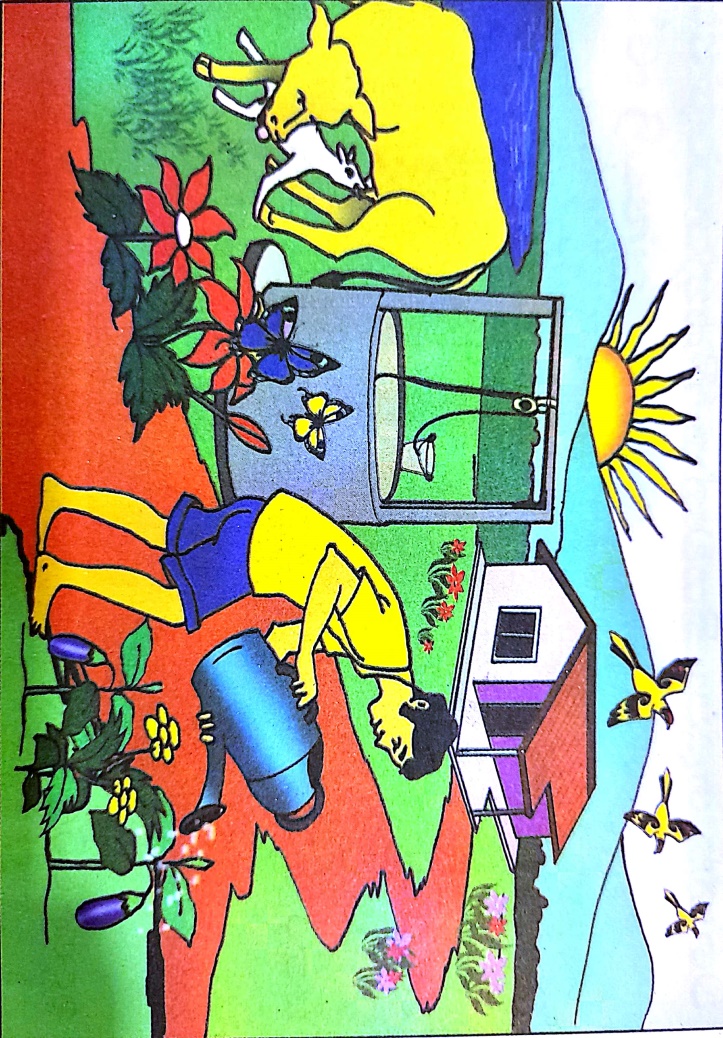   ලකුණු 5 (07) අසාලිවීම. 1. .............................................. 	2. ..............................................	3. ..............................................4. ..............................................	5. ..............................................         ලකුණු 5(08) වගන්ති ගළපා ලියන්න.1. ඇපල් ගෙඩිය				 වැල් වලයි 2. දඹල හැදෙන්නේ				 බීම හදනවා 3. ඉදුණු අන්නාසි 				කොළ මැල්ලුම් හදනවා4. කතුරුමුරුංගා				 කහපාටයි5. දොඩම් ගෙඩි වලින් 			රතුපාට          ලකුණු 5බෙවෙකෙගෙදෙල්කදරම්බාරයනයහෙරසක්ක්කසෙල්